VLADA REPUBLIKE HRVATSKE                                                                          Savjet za razvoj civilnoga društvaBILJEŠKA SA SASTANKA TEMATSKE RADNE SKUPINE SAVJETA ZA PRAĆENJE PROVEDBE NACIONALNE STRATEGIJE STVARANJA POTICAJNOG OKRUŽENJA ZA RAZVOJ CIVILNOGA DRUŠTVAUred za udruge Vlade Republike Hrvatske, srijeda 31. listopada 2018.Prisutni članovi i članice Savjeta: Katarina Nesterović (Ministarstvo financija),  Miljenka Buljević (kultura), Iris Beneš (zaštita okoliša i održivi razvoj), Vesna Lendić Kasalo, Darija Marić, Nemanja Relić (Ured za udruge), Mira Anić (udruga Zvono), Sandra Kasunić (GONG).Sastanak radne skupine je sazvan kako bi se radna skupina informirala o statusu strategije prije sjednice savjeta koja će se održati 6. studenoga.Vesna Lendić Kasalo prezentirala je članovima radne skupine dosadašnje aktivnosti Ureda za udruge vezane za donošenje Strategije u posljednjih godinu dana, to jest od prvog sastanka radne skupine održanog 22. rujna:U listopadu 2017. nakon provedenog javnog savjetovanja te završnog usuglašavanja sa nositeljima i sunositeljima mjera i aktivnosti, Ured za udruge je uputio dopis sa zahtjevom za završno službeno očitovanje svi tijelima navedenima kao nositelji i sunositelji u Strategiji. Ured je zaprimio sva očitovanja osim očitovanja Ministarstva rada i mirovinskoga sustava.U međuvremenu  Ured za udruge je zaprimio jedno zastupničko pitanje vezano za proces izrade Strategije, nekoliko e-mail upita te  jedan zahtjev za pravo na pristup informacijama sukladno Zakonu o pravu na pristup informacijamaUred za udruge u proteklom je razdoblju objavio izvješće o provedenom savjetovanju te je Vladi uputio izvještaj o provedbi prethodne Strategije koji je i usvojen od strane Vlade. Iako se neke od planiranih aktivnosti iz Strategije kontinuirano provode, većina aktivnosti je na čekanju dok se Strategija ne usvoji.Zaključak radne skupine je slijedeći: Sukladno Odluci o osnivanju Savjeta za razvoj civilnoga društva, te obvezama Savjeta koje proizlaze iz Odluke (sudjelovanje u kontinuiranom praćenju i analizi javne politike koja se odnosi i/ili utječe na razvoj civilnoga društva u Republici Hrvatskoj i međusektorsku suradnju;  izvršavanje zadaća kojima se ostvaruje osnovna svrha djelovanja Savjeta, a obuhvaćeni su ciljevima Nacionalne strategije stvaranja poticajnog okruženja za razvoj civilnoga društva;) predložiti Savjetu upućivanje dopisa Ministarstvu rada i mirovinskoga sustava  i Vladi s zahtjevom za što hitnije usvajanje Strategije.Bilješku sastavio: Nemanja Relić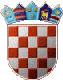 